Консультация для родителей                                                               «Как развить у ребенка навыки самообслуживания?»Уверенность в себе, стремление к успеху, активность, упорство и другие замечательные навыки присутствуют у людей, обладающих уверенностью в себе и высокой самооценкой.Навыки самообслуживания — первая ранняя ступенька, которая в будущем поможет мальчику или девочке приобрести эти черты, а значит, быстро и с успехом решать проблемы, возникающие в жизни.Навыки самообслуживания для двухлетнего ребенка: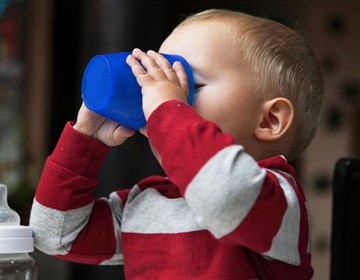 питье из кружки, владение ложкой и вилкой;опрятность (пользование горшком);гигиена (пользование мылом, полотенцем, салфетками, зубной щеткой и прочим);раздевание и одевание (пусть и не всех предметов гардероба).        Обучение навыкам должно быть постепенным. В идеале, специалисты советуют сначала показывать все манипуляции на любимых игрушках малыша, затем на примере мамы или папы, а потом — непосредственно на ребенке.         Описание действий должно быть простым и четким, например: возьми расческу, причеши куклу, потом себя. При необходимости покажите это действие сами неторопливо и последовательно. Затем возьмите своими руками руки ребенка и проделайте вместе с ним нужное действие. Когда ребенок выполняет действие самостоятельно, поправляйте его корректно, в позитивном тоне. Не указывайте на то, что нельзя делать, что надо перестать делать. Лучше говорить прямо о том, что следует сделать именно сейчас: например, нужно сказать: «Давай есть медленно», «Говори тихо». Вместо: «Не торопись во время еды», «Не кричи громко».          Для каждого навыка необходимо разработать четкий и последовательный алгоритм, а затем придерживаться его. Через некоторое время, ребенок запомнит «программу» и сможет легко выполнять ее сам.Обязательно нужно хвалить малыша за успехи, даже самые незначительные, ведь это придает ему уверенности, что он все делает правильно. В освоении навыков самообслуживания одному из первостепенных значений, отводят мелкой моторике — именно от нее зависит, насколько быстрым и успешным будет процесс обучения крохи. Приведем популярные упражнения для занятий с двухлетними детьми:Рисование и лепка. Можно приобрести специальные пальчиковые краски, купить пластилин или тесто;Пальчиковая гимнастика;Перебирание мелких предметов (обязательно под присмотром взрослого человека). Подойдут:  бусинки, орешки, фасоль, пуговицы разных цветов и т.д.;Специальные развивающие игрушки. Для моторики полезны лабиринты, пирамидки, сортеры, бусы на ниточке, шнуровки, конструкторы и прочее;Игры с прищепками. Можно перекладывать предметы с их помощью, сортировать их по цветам и придумывать другие подобные занятия;Отличная тренировка — рисование точек ватными палочками, конец которых предварительно нужно опустить в краску;Можно водить пальчиками по рассыпанной манке или придумывать любые другие занятия с использованием подручных материалов.         Развивать мелкую моторику можно в игре. Например, предложите малышу  сюжетную игру «Кукла Маша идет в магазин». Здесь можно использовать кошельки и сумки с различными типами застежек: на липучке, на молнии, на кнопке, на пуговице, на завязках. Игра «Постираем кукле платье» позволит научиться развешивать кукольную одежду и закреплять ее прищепками.Выполняя любые упражнения или играя, стоит помнить о том, что нельзя заставлять или перегружать ребенка. Занятия должны приносить радость обеим сторонам.Уровень способностей ребенка в два года зависит не только от врожденных данных и количества времени, которое мама и папа потратили на занятия, но и от характера и особенностей маленькой личности. Спокойные дети осваивают материал, как правило, чуть медленнее, чем их более непоседливые и любопытные сверстники.          Не забывайте давать положительную оценку действиям ребенка. Используйте различные способы сказать малышу, что у него все получается: «Очень хорошо! Молодец! Здорово! Ура! Ты справился! Отлично! Я так рада!» и др.